ENVIRONMENTAL 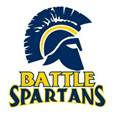 SCIENCEWhat is it?(Grades: 11 & 12  Credit: 1  Type: Physical Science)Prerequisite: Biology & Geometry/Integrated Math 2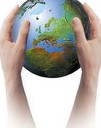 Environmental Science is a course for students who are interested and concerned about the environment, conservation of the natural world, and the effects of the human population on the planet. Students will be immersed in the physical, biological, and earth systems sciences that shape our environment. Scientific concepts, principles and modern science practices allow students to analyze environmental issues, both natural and human induced, and engage in evidence-based decision making in real world contexts. Frequent labs, activities and computer applications are integral to the course.   Students are expected to participate in fieldwork projects in Boone County to support classroom learning.Who should take it?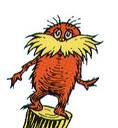 Do you enjoy hands-on labs in science and like to get outside and apply what you have learned?Do you think about ways to live sustainably?Are you interested in seeking a career in Environmental Engineering, Environmental Law, Conservation Department/Department of Natural Resources OR want to develop alternative energy sources?Are the Weather Channel & National Geographic your favorite channels?Were you interested in learning more after seeing the Inconvenient Truth or Erin Brockovich?What are the expectations?This is an upper level science class.  You will be expected to take effective notes, study outside of class and be able to apply knowledge to new situations.  You will maintain a science notebook which will act as your reference for the course.  Collaboration is expected on many assignments.What will you study? Biodiversity & Water QualityPollution & WastesEffects of Human Populations on ResourcesFossil Fuel Impacts & Alternative Energy OptionsEnvironmental Issues, Hazards & Bio MagnificationThe Water CrisisSustainability and Genetically Modified OrganismsWhat are the overall course objectives?Students will be able to look at and interpret ecological problems or situations.Students will be begin to form environmental opinions and effectively communicate their ideas.Students will provide alternative ecological options using their scientific understanding.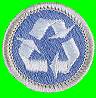 